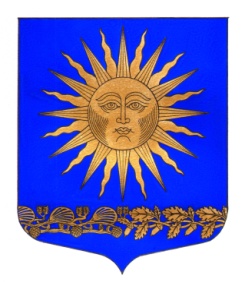 МУНИЦИПАЛЬНЫЙ СОВЕТ ВНУТРИГОРОДСКОГО МУНИЦИПАЛЬНОГО ОБРАЗОВАНИЯ ГОРОДА ФЕДЕРАЛЬНОГО ЗНАЧЕНИЯСАНКТ-ПЕТЕРБУРГА ПОСЕЛОК СОЛНЕЧНОЕ ШЕСТОГО СОЗЫВА                                       ___________________________________________________________________________________________Протокол   № 03-6/22 проведения публичных слушаний с участием жителей     внутригородского муниципального образования Санкт-Петербурга поселок Солнечное« 29 » апреля 2022 г.                                                                            	поселок СолнечноеВремя начала проведения публичных слушаний: 16 час. 00 мин.Время окончания проведения публичных слушаний: 16 час. 30 мин. Место проведения публичных слушаний: помещение Муниципального совета муниципального образования поселок Солнечное по адресу: Санкт – Петербург, п.Солнечное, ул.Вокзальная, д.15ПОВЕСТКА ДНЯ:  Об утверждении отчета об  исполнении бюджета муниципального образования поселок Солнечное за 2021 годИнформационное  сообщение о проведении отчета  было опубликовано на информационных  стендах, расположенных в разных частях поселка ,  газете « Солнечные часы» и на официальном сайте муниципального образования https://мосолнечное.рф/ Присутствовали:- Глава муниципального образования поселок Солнечное, Сафронов М.А;- Глава местной администрации МО поселок Солнечное, Барашкова В.А.; - депутат  муниципального  совета – Калинин А.А.- Жители  поселка – 4 человека:Всего  присутствовало - 7  человек.Принят регламент работы на отчёте большинством голосов.Выступила глава местной администрации МО поселок  Солнечное, Барашкова В.А. с докладом об исполнении бюджета внутригородского муниципального образования Санкт-Петербурга посёлок Солнечное за 2021 год. Исполнение бюджета внутригородского муниципального образования города федерального значения Санкт-Петербурга поселок Солнечное за 2021 год:по доходам в сумме  38 998,82 тыс. руб.;по расходам в сумме 40 478,88  тыс. руб.;дефицит  бюджета в сумме 1 480,0 тыс. рублей.	Утвердить показатели за 2021 год : доходов бюджета по кодам классификации доходов бюджета (Приложение 1);расходов бюджета по ведомственной структуре расходов бюджета (Приложение 2);расходов бюджета по разделам и подразделам классификации расходов бюджета (Приложение 3);источников финансирования дефицита бюджета по кодам классификации источников финансирования дефицитов бюджета (Приложение 4).Вопросов от жителей не поступило.Было предложено утвердить нормативно-правовой акт «Исполнение бюджета внутригородского муниципального образования Санкт-Петербурга посёлок Солнечное за 2021 год» Проголосовали: За -7, Против – 0.РЕШИЛИ: Одобрить нормативно-правовой акт об исполнении бюджета внутригородского муниципального образования Санкт-Петербурга посёлок Солнечное за 2021 год.Подведение итогов публичных слушаний:Глава муниципального образования – Председатель Муниципального Совета п.Солнечное - Сафронов Михаил Александрович подвёл итог публичных слушаний об утверждении отчета об  исполнении бюджета муниципального образования поселок Солнечное за 2021 год.Сообщил что результаты публичных слушаний будут опубликованы в газете «Солнечные часы» и на официальном сайте муниципального образования посёлок Солнечное.Поблагодарил участников публичных слушаний, выразил признательность за неравнодушие к данному мероприятию и объявил публичные слушания закрытыми.  Окончание публичных слушаний: 16  часов 30 минут.    Председательствующий:                                                                                    М.А.Сафронов Секретарь:                                                                                                              А.С.Калинина